Homework Worksheet ANSWERS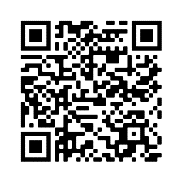 Year 9 German Term 2.2 Week 4Part 1: Practise on Quizlet for 15 minutes. Do the following tasks: Write (both translating into English and into German); Spell (hear & type); Test (all questions).Part 2: Using the words around the edge of the text, make at least 10 replacements (or as many as you can) in 13 minutes.Note: you may need to make changes to the form or position of other words.	Now complete Part 3 and Part 4 (12 minutes).Part 3: Now translate your adapted text into English.Das Deutsche Rote Kreuz (DRK)Am Tag verkaufe ich Telefone. Am Nachmittag habe ich ein Hobby: seit August arbeite ich freiwillig für das DRK. Deshalb verdiene ich kein Geld, aber man bezahlt meine Kosten und ich bekomme Kleidung. Ich habe viel gesehen. Ich habe zum Beispiel Menschen nach Unfällen geholfen und sie an einen sicheren ein sicheres Haus gebracht. Natürlich kann das ganz schwierig sein, es ist schwer und ich kann sehr müde werden. Aber ich will, Menschen zu unterstützen und mehr zu lernen. Ich weiß selbst, dass die Welt noch nicht perfekt ist. Deshalb will ich zusammen mit dem DRK neue Gesetze, die uns erlauben werden, mehr Menschen zu schützen. Ich sage allen, die in Frankreich wohnen: wenn Sie genug Zeit hast haben, warum nicht freiwillig für das DRK arbeiten? Sie wirst werden es sehr viel genießen und es nie vergessen!The German Red Cross (GRC)By day I sell telephones. In the afternoons I have a hobby: since August I have been working voluntarily for the GRC. Therefore I don’t earn any money, but they pay my costs and I get clothes. I have seen a lot. For example, I have helped people after accidents and brought them to a safe house. Of course, it can be very hard, it can be difficult and I can become very tired. But I want to support people and learn more. I myself know that the world is not yet perfect. Therefore, together with the GRC, I want new laws that will allow us to protect more people.
To everyone who lives in France I say: if you have enough time, why not work voluntarily for the GRC? You will enjoy it a lot and never forget it!Part 4: Word substitution: Click on the box next to all of the words that could replace the word in bold to form a grammatically correct sentence with a sensible meaning.Nachmittag[Abend]will [habe Lust]deshalb[aus diesem Grund]lernen[erfahren]Kleidung[eine Uniform]Das Deutsche Rote Kreuz (DRK)*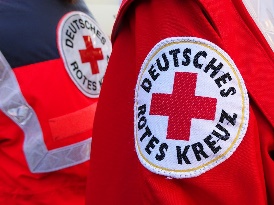 Am Tag bin ich Schauspieler. Am Abend habe ich ein Hobby: seit Juli arbeite ich freiwillig für das DRK. Aus diesem Grund verdiene ich kein Geld, aber man bezahlt meine Kosten und ich bekomme eine Uniform. Ich habe viel erlebt. Ich habe zum Beispiel Menschen nach Angriffen geholfen und sie an einen sicheren Ort gebracht. Natürlich kann das ganz gefährlich sein, es ist nicht leicht und ich kann sehr müde werden. Aber ich habe Lust, Menschen zu helfen und mehr zu erfahren. Ich weiß selbst, dass die Welt noch nicht in Ordnung ist. Deshalb will ich gemeinsam mit dem DRK neue Gesetze, die uns erlauben werden, mehr Menschen zu schützen. Ich sage allen, die in Deutschland wohnen: wenn du genug Zeit hast, warum nicht freiwillig für das DRK arbeiten? Du wirst es richtig genießen und es nie vergessen!*German Red CrossDas Deutsche Rote Kreuz (DRK)*Am Tag bin ich Schauspieler. Am Abend habe ich ein Hobby: seit Juli arbeite ich freiwillig für das DRK. Aus diesem Grund verdiene ich kein Geld, aber man bezahlt meine Kosten und ich bekomme eine Uniform. Ich habe viel erlebt. Ich habe zum Beispiel Menschen nach Angriffen geholfen und sie an einen sicheren Ort gebracht. Natürlich kann das ganz gefährlich sein, es ist nicht leicht und ich kann sehr müde werden. Aber ich habe Lust, Menschen zu helfen und mehr zu erfahren. Ich weiß selbst, dass die Welt noch nicht in Ordnung ist. Deshalb will ich gemeinsam mit dem DRK neue Gesetze, die uns erlauben werden, mehr Menschen zu schützen. Ich sage allen, die in Deutschland wohnen: wenn du genug Zeit hast, warum nicht freiwillig für das DRK arbeiten? Du wirst es richtig genießen und es nie vergessen!*German Red CrossDas Deutsche Rote Kreuz (DRK)*Am Tag bin ich Schauspieler. Am Abend habe ich ein Hobby: seit Juli arbeite ich freiwillig für das DRK. Aus diesem Grund verdiene ich kein Geld, aber man bezahlt meine Kosten und ich bekomme eine Uniform. Ich habe viel erlebt. Ich habe zum Beispiel Menschen nach Angriffen geholfen und sie an einen sicheren Ort gebracht. Natürlich kann das ganz gefährlich sein, es ist nicht leicht und ich kann sehr müde werden. Aber ich habe Lust, Menschen zu helfen und mehr zu erfahren. Ich weiß selbst, dass die Welt noch nicht in Ordnung ist. Deshalb will ich gemeinsam mit dem DRK neue Gesetze, die uns erlauben werden, mehr Menschen zu schützen. Ich sage allen, die in Deutschland wohnen: wenn du genug Zeit hast, warum nicht freiwillig für das DRK arbeiten? Du wirst es richtig genießen und es nie vergessen!*German Red CrossDas Deutsche Rote Kreuz (DRK)*Am Tag bin ich Schauspieler. Am Abend habe ich ein Hobby: seit Juli arbeite ich freiwillig für das DRK. Aus diesem Grund verdiene ich kein Geld, aber man bezahlt meine Kosten und ich bekomme eine Uniform. Ich habe viel erlebt. Ich habe zum Beispiel Menschen nach Angriffen geholfen und sie an einen sicheren Ort gebracht. Natürlich kann das ganz gefährlich sein, es ist nicht leicht und ich kann sehr müde werden. Aber ich habe Lust, Menschen zu helfen und mehr zu erfahren. Ich weiß selbst, dass die Welt noch nicht in Ordnung ist. Deshalb will ich gemeinsam mit dem DRK neue Gesetze, die uns erlauben werden, mehr Menschen zu schützen. Ich sage allen, die in Deutschland wohnen: wenn du genug Zeit hast, warum nicht freiwillig für das DRK arbeiten? Du wirst es richtig genießen und es nie vergessen!*German Red CrossUnterstützen[helfen]Haus[Ort]Das Deutsche Rote Kreuz (DRK)*Am Tag bin ich Schauspieler. Am Abend habe ich ein Hobby: seit Juli arbeite ich freiwillig für das DRK. Aus diesem Grund verdiene ich kein Geld, aber man bezahlt meine Kosten und ich bekomme eine Uniform. Ich habe viel erlebt. Ich habe zum Beispiel Menschen nach Angriffen geholfen und sie an einen sicheren Ort gebracht. Natürlich kann das ganz gefährlich sein, es ist nicht leicht und ich kann sehr müde werden. Aber ich habe Lust, Menschen zu helfen und mehr zu erfahren. Ich weiß selbst, dass die Welt noch nicht in Ordnung ist. Deshalb will ich gemeinsam mit dem DRK neue Gesetze, die uns erlauben werden, mehr Menschen zu schützen. Ich sage allen, die in Deutschland wohnen: wenn du genug Zeit hast, warum nicht freiwillig für das DRK arbeiten? Du wirst es richtig genießen und es nie vergessen!*German Red CrossDas Deutsche Rote Kreuz (DRK)*Am Tag bin ich Schauspieler. Am Abend habe ich ein Hobby: seit Juli arbeite ich freiwillig für das DRK. Aus diesem Grund verdiene ich kein Geld, aber man bezahlt meine Kosten und ich bekomme eine Uniform. Ich habe viel erlebt. Ich habe zum Beispiel Menschen nach Angriffen geholfen und sie an einen sicheren Ort gebracht. Natürlich kann das ganz gefährlich sein, es ist nicht leicht und ich kann sehr müde werden. Aber ich habe Lust, Menschen zu helfen und mehr zu erfahren. Ich weiß selbst, dass die Welt noch nicht in Ordnung ist. Deshalb will ich gemeinsam mit dem DRK neue Gesetze, die uns erlauben werden, mehr Menschen zu schützen. Ich sage allen, die in Deutschland wohnen: wenn du genug Zeit hast, warum nicht freiwillig für das DRK arbeiten? Du wirst es richtig genießen und es nie vergessen!*German Red CrossDas Deutsche Rote Kreuz (DRK)*Am Tag bin ich Schauspieler. Am Abend habe ich ein Hobby: seit Juli arbeite ich freiwillig für das DRK. Aus diesem Grund verdiene ich kein Geld, aber man bezahlt meine Kosten und ich bekomme eine Uniform. Ich habe viel erlebt. Ich habe zum Beispiel Menschen nach Angriffen geholfen und sie an einen sicheren Ort gebracht. Natürlich kann das ganz gefährlich sein, es ist nicht leicht und ich kann sehr müde werden. Aber ich habe Lust, Menschen zu helfen und mehr zu erfahren. Ich weiß selbst, dass die Welt noch nicht in Ordnung ist. Deshalb will ich gemeinsam mit dem DRK neue Gesetze, die uns erlauben werden, mehr Menschen zu schützen. Ich sage allen, die in Deutschland wohnen: wenn du genug Zeit hast, warum nicht freiwillig für das DRK arbeiten? Du wirst es richtig genießen und es nie vergessen!*German Red CrossDas Deutsche Rote Kreuz (DRK)*Am Tag bin ich Schauspieler. Am Abend habe ich ein Hobby: seit Juli arbeite ich freiwillig für das DRK. Aus diesem Grund verdiene ich kein Geld, aber man bezahlt meine Kosten und ich bekomme eine Uniform. Ich habe viel erlebt. Ich habe zum Beispiel Menschen nach Angriffen geholfen und sie an einen sicheren Ort gebracht. Natürlich kann das ganz gefährlich sein, es ist nicht leicht und ich kann sehr müde werden. Aber ich habe Lust, Menschen zu helfen und mehr zu erfahren. Ich weiß selbst, dass die Welt noch nicht in Ordnung ist. Deshalb will ich gemeinsam mit dem DRK neue Gesetze, die uns erlauben werden, mehr Menschen zu schützen. Ich sage allen, die in Deutschland wohnen: wenn du genug Zeit hast, warum nicht freiwillig für das DRK arbeiten? Du wirst es richtig genießen und es nie vergessen!*German Red CrossSie x2[du]schwer [nicht leicht]Das Deutsche Rote Kreuz (DRK)*Am Tag bin ich Schauspieler. Am Abend habe ich ein Hobby: seit Juli arbeite ich freiwillig für das DRK. Aus diesem Grund verdiene ich kein Geld, aber man bezahlt meine Kosten und ich bekomme eine Uniform. Ich habe viel erlebt. Ich habe zum Beispiel Menschen nach Angriffen geholfen und sie an einen sicheren Ort gebracht. Natürlich kann das ganz gefährlich sein, es ist nicht leicht und ich kann sehr müde werden. Aber ich habe Lust, Menschen zu helfen und mehr zu erfahren. Ich weiß selbst, dass die Welt noch nicht in Ordnung ist. Deshalb will ich gemeinsam mit dem DRK neue Gesetze, die uns erlauben werden, mehr Menschen zu schützen. Ich sage allen, die in Deutschland wohnen: wenn du genug Zeit hast, warum nicht freiwillig für das DRK arbeiten? Du wirst es richtig genießen und es nie vergessen!*German Red CrossDas Deutsche Rote Kreuz (DRK)*Am Tag bin ich Schauspieler. Am Abend habe ich ein Hobby: seit Juli arbeite ich freiwillig für das DRK. Aus diesem Grund verdiene ich kein Geld, aber man bezahlt meine Kosten und ich bekomme eine Uniform. Ich habe viel erlebt. Ich habe zum Beispiel Menschen nach Angriffen geholfen und sie an einen sicheren Ort gebracht. Natürlich kann das ganz gefährlich sein, es ist nicht leicht und ich kann sehr müde werden. Aber ich habe Lust, Menschen zu helfen und mehr zu erfahren. Ich weiß selbst, dass die Welt noch nicht in Ordnung ist. Deshalb will ich gemeinsam mit dem DRK neue Gesetze, die uns erlauben werden, mehr Menschen zu schützen. Ich sage allen, die in Deutschland wohnen: wenn du genug Zeit hast, warum nicht freiwillig für das DRK arbeiten? Du wirst es richtig genießen und es nie vergessen!*German Red CrossDas Deutsche Rote Kreuz (DRK)*Am Tag bin ich Schauspieler. Am Abend habe ich ein Hobby: seit Juli arbeite ich freiwillig für das DRK. Aus diesem Grund verdiene ich kein Geld, aber man bezahlt meine Kosten und ich bekomme eine Uniform. Ich habe viel erlebt. Ich habe zum Beispiel Menschen nach Angriffen geholfen und sie an einen sicheren Ort gebracht. Natürlich kann das ganz gefährlich sein, es ist nicht leicht und ich kann sehr müde werden. Aber ich habe Lust, Menschen zu helfen und mehr zu erfahren. Ich weiß selbst, dass die Welt noch nicht in Ordnung ist. Deshalb will ich gemeinsam mit dem DRK neue Gesetze, die uns erlauben werden, mehr Menschen zu schützen. Ich sage allen, die in Deutschland wohnen: wenn du genug Zeit hast, warum nicht freiwillig für das DRK arbeiten? Du wirst es richtig genießen und es nie vergessen!*German Red CrossDas Deutsche Rote Kreuz (DRK)*Am Tag bin ich Schauspieler. Am Abend habe ich ein Hobby: seit Juli arbeite ich freiwillig für das DRK. Aus diesem Grund verdiene ich kein Geld, aber man bezahlt meine Kosten und ich bekomme eine Uniform. Ich habe viel erlebt. Ich habe zum Beispiel Menschen nach Angriffen geholfen und sie an einen sicheren Ort gebracht. Natürlich kann das ganz gefährlich sein, es ist nicht leicht und ich kann sehr müde werden. Aber ich habe Lust, Menschen zu helfen und mehr zu erfahren. Ich weiß selbst, dass die Welt noch nicht in Ordnung ist. Deshalb will ich gemeinsam mit dem DRK neue Gesetze, die uns erlauben werden, mehr Menschen zu schützen. Ich sage allen, die in Deutschland wohnen: wenn du genug Zeit hast, warum nicht freiwillig für das DRK arbeiten? Du wirst es richtig genießen und es nie vergessen!*German Red CrossSchwierig[gefährlich]Perfekt[in Ordnung]Das Deutsche Rote Kreuz (DRK)*Am Tag bin ich Schauspieler. Am Abend habe ich ein Hobby: seit Juli arbeite ich freiwillig für das DRK. Aus diesem Grund verdiene ich kein Geld, aber man bezahlt meine Kosten und ich bekomme eine Uniform. Ich habe viel erlebt. Ich habe zum Beispiel Menschen nach Angriffen geholfen und sie an einen sicheren Ort gebracht. Natürlich kann das ganz gefährlich sein, es ist nicht leicht und ich kann sehr müde werden. Aber ich habe Lust, Menschen zu helfen und mehr zu erfahren. Ich weiß selbst, dass die Welt noch nicht in Ordnung ist. Deshalb will ich gemeinsam mit dem DRK neue Gesetze, die uns erlauben werden, mehr Menschen zu schützen. Ich sage allen, die in Deutschland wohnen: wenn du genug Zeit hast, warum nicht freiwillig für das DRK arbeiten? Du wirst es richtig genießen und es nie vergessen!*German Red CrossDas Deutsche Rote Kreuz (DRK)*Am Tag bin ich Schauspieler. Am Abend habe ich ein Hobby: seit Juli arbeite ich freiwillig für das DRK. Aus diesem Grund verdiene ich kein Geld, aber man bezahlt meine Kosten und ich bekomme eine Uniform. Ich habe viel erlebt. Ich habe zum Beispiel Menschen nach Angriffen geholfen und sie an einen sicheren Ort gebracht. Natürlich kann das ganz gefährlich sein, es ist nicht leicht und ich kann sehr müde werden. Aber ich habe Lust, Menschen zu helfen und mehr zu erfahren. Ich weiß selbst, dass die Welt noch nicht in Ordnung ist. Deshalb will ich gemeinsam mit dem DRK neue Gesetze, die uns erlauben werden, mehr Menschen zu schützen. Ich sage allen, die in Deutschland wohnen: wenn du genug Zeit hast, warum nicht freiwillig für das DRK arbeiten? Du wirst es richtig genießen und es nie vergessen!*German Red CrossDas Deutsche Rote Kreuz (DRK)*Am Tag bin ich Schauspieler. Am Abend habe ich ein Hobby: seit Juli arbeite ich freiwillig für das DRK. Aus diesem Grund verdiene ich kein Geld, aber man bezahlt meine Kosten und ich bekomme eine Uniform. Ich habe viel erlebt. Ich habe zum Beispiel Menschen nach Angriffen geholfen und sie an einen sicheren Ort gebracht. Natürlich kann das ganz gefährlich sein, es ist nicht leicht und ich kann sehr müde werden. Aber ich habe Lust, Menschen zu helfen und mehr zu erfahren. Ich weiß selbst, dass die Welt noch nicht in Ordnung ist. Deshalb will ich gemeinsam mit dem DRK neue Gesetze, die uns erlauben werden, mehr Menschen zu schützen. Ich sage allen, die in Deutschland wohnen: wenn du genug Zeit hast, warum nicht freiwillig für das DRK arbeiten? Du wirst es richtig genießen und es nie vergessen!*German Red CrossDas Deutsche Rote Kreuz (DRK)*Am Tag bin ich Schauspieler. Am Abend habe ich ein Hobby: seit Juli arbeite ich freiwillig für das DRK. Aus diesem Grund verdiene ich kein Geld, aber man bezahlt meine Kosten und ich bekomme eine Uniform. Ich habe viel erlebt. Ich habe zum Beispiel Menschen nach Angriffen geholfen und sie an einen sicheren Ort gebracht. Natürlich kann das ganz gefährlich sein, es ist nicht leicht und ich kann sehr müde werden. Aber ich habe Lust, Menschen zu helfen und mehr zu erfahren. Ich weiß selbst, dass die Welt noch nicht in Ordnung ist. Deshalb will ich gemeinsam mit dem DRK neue Gesetze, die uns erlauben werden, mehr Menschen zu schützen. Ich sage allen, die in Deutschland wohnen: wenn du genug Zeit hast, warum nicht freiwillig für das DRK arbeiten? Du wirst es richtig genießen und es nie vergessen!*German Red CrossAugust[Juli]Zusammen[gemeinsam]Das Deutsche Rote Kreuz (DRK)*Am Tag bin ich Schauspieler. Am Abend habe ich ein Hobby: seit Juli arbeite ich freiwillig für das DRK. Aus diesem Grund verdiene ich kein Geld, aber man bezahlt meine Kosten und ich bekomme eine Uniform. Ich habe viel erlebt. Ich habe zum Beispiel Menschen nach Angriffen geholfen und sie an einen sicheren Ort gebracht. Natürlich kann das ganz gefährlich sein, es ist nicht leicht und ich kann sehr müde werden. Aber ich habe Lust, Menschen zu helfen und mehr zu erfahren. Ich weiß selbst, dass die Welt noch nicht in Ordnung ist. Deshalb will ich gemeinsam mit dem DRK neue Gesetze, die uns erlauben werden, mehr Menschen zu schützen. Ich sage allen, die in Deutschland wohnen: wenn du genug Zeit hast, warum nicht freiwillig für das DRK arbeiten? Du wirst es richtig genießen und es nie vergessen!*German Red CrossDas Deutsche Rote Kreuz (DRK)*Am Tag bin ich Schauspieler. Am Abend habe ich ein Hobby: seit Juli arbeite ich freiwillig für das DRK. Aus diesem Grund verdiene ich kein Geld, aber man bezahlt meine Kosten und ich bekomme eine Uniform. Ich habe viel erlebt. Ich habe zum Beispiel Menschen nach Angriffen geholfen und sie an einen sicheren Ort gebracht. Natürlich kann das ganz gefährlich sein, es ist nicht leicht und ich kann sehr müde werden. Aber ich habe Lust, Menschen zu helfen und mehr zu erfahren. Ich weiß selbst, dass die Welt noch nicht in Ordnung ist. Deshalb will ich gemeinsam mit dem DRK neue Gesetze, die uns erlauben werden, mehr Menschen zu schützen. Ich sage allen, die in Deutschland wohnen: wenn du genug Zeit hast, warum nicht freiwillig für das DRK arbeiten? Du wirst es richtig genießen und es nie vergessen!*German Red CrossDas Deutsche Rote Kreuz (DRK)*Am Tag bin ich Schauspieler. Am Abend habe ich ein Hobby: seit Juli arbeite ich freiwillig für das DRK. Aus diesem Grund verdiene ich kein Geld, aber man bezahlt meine Kosten und ich bekomme eine Uniform. Ich habe viel erlebt. Ich habe zum Beispiel Menschen nach Angriffen geholfen und sie an einen sicheren Ort gebracht. Natürlich kann das ganz gefährlich sein, es ist nicht leicht und ich kann sehr müde werden. Aber ich habe Lust, Menschen zu helfen und mehr zu erfahren. Ich weiß selbst, dass die Welt noch nicht in Ordnung ist. Deshalb will ich gemeinsam mit dem DRK neue Gesetze, die uns erlauben werden, mehr Menschen zu schützen. Ich sage allen, die in Deutschland wohnen: wenn du genug Zeit hast, warum nicht freiwillig für das DRK arbeiten? Du wirst es richtig genießen und es nie vergessen!*German Red CrossDas Deutsche Rote Kreuz (DRK)*Am Tag bin ich Schauspieler. Am Abend habe ich ein Hobby: seit Juli arbeite ich freiwillig für das DRK. Aus diesem Grund verdiene ich kein Geld, aber man bezahlt meine Kosten und ich bekomme eine Uniform. Ich habe viel erlebt. Ich habe zum Beispiel Menschen nach Angriffen geholfen und sie an einen sicheren Ort gebracht. Natürlich kann das ganz gefährlich sein, es ist nicht leicht und ich kann sehr müde werden. Aber ich habe Lust, Menschen zu helfen und mehr zu erfahren. Ich weiß selbst, dass die Welt noch nicht in Ordnung ist. Deshalb will ich gemeinsam mit dem DRK neue Gesetze, die uns erlauben werden, mehr Menschen zu schützen. Ich sage allen, die in Deutschland wohnen: wenn du genug Zeit hast, warum nicht freiwillig für das DRK arbeiten? Du wirst es richtig genießen und es nie vergessen!*German Red Crosssehr viel[richtig]Frankreich[Deutschland]verkaufe ich Telefone
[bin ich Schauspieler]Unfällen
[Angriffen]Gesehen[erlebt]1) Enthält der Kuchen Butter ? 2) Ich falle ins Wasser. ObstessenKaffeegelegenjedenhabewelchelege mich3) Das Haus ist warm. 4) Das ist ein wichtiger Punkt. traditionellStückspätBriefnullHaardichHobby5) Ist das klar? 6) Welches Stück wird er mögen? falschessenin Ordnungerlaubstuntenenthaltenschwervergessen